Easy Chili 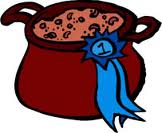 1 pound ground beef¼ -½ onion chopped finely1 package of chili seasoning2 cans tomato sauce2 cans chili beansGrated Cheese/ soda crackerFry hamburger and onions together until beef is browned.Stir in chili seasoning, tomato sauces, and chili beans. Bring to a boil and turn down heat to simmer. Let simmer for about 10 minutes. Serve with cheese and crackers.